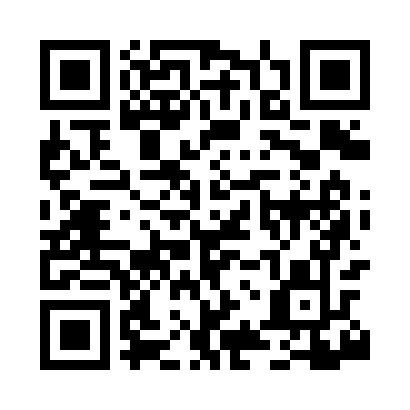 Prayer times for James Brothers, Missouri, USAMon 1 Jul 2024 - Wed 31 Jul 2024High Latitude Method: Angle Based RulePrayer Calculation Method: Islamic Society of North AmericaAsar Calculation Method: ShafiPrayer times provided by https://www.salahtimes.comDateDayFajrSunriseDhuhrAsrMaghribIsha1Mon4:165:481:125:068:3410:072Tue4:175:491:125:068:3410:063Wed4:185:491:125:068:3410:064Thu4:185:501:125:068:3410:065Fri4:195:511:125:078:3410:056Sat4:205:511:125:078:3310:057Sun4:215:521:135:078:3310:048Mon4:215:521:135:078:3310:049Tue4:225:531:135:078:3310:0310Wed4:235:541:135:078:3210:0211Thu4:245:541:135:078:3210:0212Fri4:255:551:135:078:3110:0113Sat4:265:561:135:078:3110:0014Sun4:275:561:135:078:3010:0015Mon4:285:571:145:078:309:5916Tue4:295:581:145:078:299:5817Wed4:305:591:145:078:299:5718Thu4:315:591:145:078:289:5619Fri4:326:001:145:078:279:5520Sat4:336:011:145:078:279:5421Sun4:346:021:145:078:269:5322Mon4:356:021:145:078:259:5223Tue4:366:031:145:068:249:5124Wed4:386:041:145:068:249:5025Thu4:396:051:145:068:239:4926Fri4:406:061:145:068:229:4827Sat4:416:061:145:068:219:4628Sun4:426:071:145:058:209:4529Mon4:436:081:145:058:199:4430Tue4:446:091:145:058:189:4331Wed4:466:101:145:058:179:41